COMMISSION JURIDICTIONNELLE DE DISCIPLINEEtude de 32 affaires disciplinaires.DIRECTION DES COMPETITIONSHomologation des résultats de la 09° et 10° journée « honneur » séniors.Homologation des résultats de la 07° journée « Pré-honneur » séniors.Classement « Honneur » et Pré-Honneur séniors.Programmation de la 11° journée « honneur » séniors les 06 et 07 Décembre 2019.Programmation de la 08° journée « honneur » séniors les 06 et 07 Décembre 2019.Programmation des rencontres jeunes les 06 et 07 Décembre 2019.Groupe « B » : Matchs avancés.Groupe « C » : Mise à jour 03° Journée.Groupe « 1 » : Mise à jour 01° Journée + Matchs avancés.Groupe « 2 » : Matchs avancés.DIRECTION TECHNIQUE DE L’ARBITRAGEDésignations des arbitres pour les rencontres du Vendredi 06, Samedi 07 Décembre 2019 (Séniors et jeunes).Causeries hebdomadaires du mardi.A - FAF / LNF / LFF/LRFA / LNF-S:LRFA : Programme des rencontres.LNFF : Programme des rencontres.B- CLUBS :CSB : Duplicata de licences.MOB : Sollicitant trio d’arbitres.AEFS : Annulation Licences.FCB : A/S programmation des rencontres.CRBAR : Rapport A/S rencontre CRBAR / JSD.JSD : Félicitations aux officiels de la rencontre CRBAR / JSD.JSD : Recours A/S sanction disciplinaire.JST : Condoléances.SSSA : Demande changement de programmation.MCT : A/S programmation des rencontres.C- D.J.S :Invitation à la réunion de préparation de la rencontre LIGUE II MOB/USMA.P.V de réunion  de préparation de la rencontre JST / JSMB.E -DIVERS Ligue sport et travail : Programme des rencontres.Mr OUDAI  Idir (Arbitre) : lettre de mise en disponibilité.Mr BOUZIDI  Sofiane  (Arbitre) : mise en disponibilité le 06/12/2019.Mr MOUZAIA  Rida (Arbitre) : mise en disponibilité du 29 /11/2019 au 17/02/2020.Mr CHERFI  Hilal (Arbitre) : lettre de mise en disponibilité.الاتحاديـــة الجزائريـــة لكـــرة القـــدم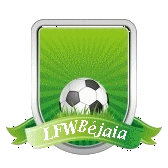 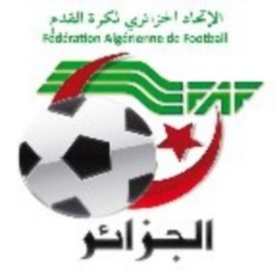 LIGUE DE FOO TBALL DE LA WILAYA DE BEJAIACOMMISSION  D’ARBITRAGERENION DU 03.12.2019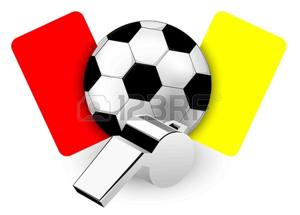 Membres présents : MR   BOUZELMADEN            MOHAMED             PRESIDENT (DTWA).MR   YOUBI                          MOHAMED             PRESIDENT S/C DE                                                                          FORMATION.                           MR   IDIRENE                      ZAHIR                     MEMBRE.MR   ZIANE                          MADJID                  MEMBRE.M elle TOUATI                       HASSIBA                  SECRETAIRE.ORDRE  DU  JOUR Mr  MOUZAIA RIDA : demande de mise en disponibilité du 29/11/2019 au 17/02/2020.Mr OUDAI IDIR : demande de mise en disponibilité.JENESSE SPORTIVE DJARMOUNA : félicitations.Mr CHERFI HILAL : demande de mise en indisponibilité.Mr BOUZIDI Sofiane : demande de mise en disponibilité.MOBEJAIA : demande de mettre à disposition d’un trio d’arbitre.الاتحاديـــة الجزائريـــة لكـــرة القـــدم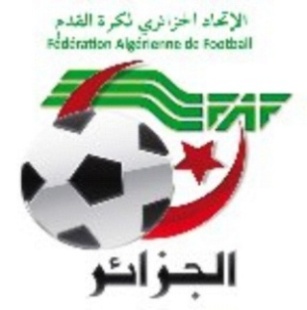 LIGUE DE FOOTBALL DE LA WILAYA DE BEJAIACOMMISSION JURIDICTIONNELE DE DISCIPLINEREUNION DU 02.12.2019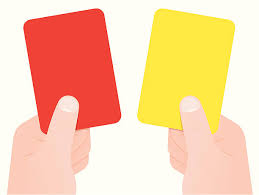 Membres présents :Maitre      YOUBI        Mohamed         PrésidentMr            MEZIANE    Karim              SecrétaireMr            IDIR           LAID                MembreOrdre du jour :   Traitement des Affaires Disciplinaires.HONNEUR SENIORSAffaire n°99:  «CRBAR  – JSD » Du 29/11/2019                                                           Joueurs Avertis:BOURAI            BRAHIM              lic n°061121    «CRBAR » Avertissement AJ KERROUCHE   ZINEDDINE         lic n°061217     «CRBAR » Avertissement AJBOUIRA           AMIROUCHE       lic n°061132    «CRBAR » Avertissement AJ  IGUI                 IDIR                      lic n°061425    «CRBAR» Avertissement AJMESBAH          ZINEEDDINE       lic n°061122     «CRBAR » Avertissement CASAmende De 500 DA CRBAR pour conduite incorrecte de l’équipe (ART 130 RG AMATEUR).Amende de 2500 DA pour CRBAR pour mauvaise organisation. (signalé sur la feuille de match et les rapports des officiels) (ART 131 RG AMATEUR) . Affaire n°100:  «ARBB –JSIO  » Du 30/11/2019Joueurs Avertis:ALI                 MOHAND                     lic n°061673   «ARBB» Avertissement AJBOUNCER    YACINE                         lic n°061272    «ARBB» Avertissement JDSADJI            SALIM                           lic n°061082    «JSIO » Avertissement AJLAIB              NASSIM                        lic n°061630    «JSIO » Avertissement AJAffaire n°101:  «SSSA –  AST » Du 29/11/2019  Joueurs Avertis:LARDJANE                  KOCEILA            lic n° 061105 «SSSA » Avertissement JD HAMMOUCHE           RIAD                 lic n°061118   «SSSA » Avertissement AJCHABANE                     NASSIM           lic n°061109  «SSSA » Avertissement JD AIT   AISSA             ANIS                      lic n°061550  «AST » Avertissement JDMOUHOUBI            FAYCAL                 lic n°061387 «AST » Avertissement AJGHILAS                    MOHANED           lic n°061385  «AST » Avertissement AJ  MESSAOUDI           SYPHAX                lic n°061421  «AST » Avertissement AJHAMMA                  ADEL                      lic n°061395 «AST » Avertissement AJAmende De 500 DA  AST pour conduite incorrecte  de l’équipe (ART 130 RG AMATEUR).Affaire n°102:  « JSBA– NCB » DU 29/11/2019  Joueurs Avertis:BRAHMI           AHCEN                             lic n°061016  «NCB» Avertissement AJ    ABBAS              SOFIANE                          lic n°061142  «JSBA» Avertissement AJAffaire n°103:  «GB  -RCIA  » Du 30/11/2019Joueurs Avertis:MESBAH              LAMINE                  lic n°061259  «RCIA » Avertissement JDBENDJEDDOU     MASSINISSA          lic n°061080  «RCIA » Avertissement AJAffaire n°104:  «CSPC  –OMC  » Du 30/11/2019Joueurs Avertis:MEDKOUR           ABDELHAK                                    lic n°061587   «CSPC» Avertissement AJZEBBOUCHE          AREZKI                                         lic n°061365    «OMC » Avertissement AJHAMDOUNI          MOUSSA                                      lic n°061302   «OMC » Avertissement JDAprès lecture de la feuille de match signalant le comportement antisportif de l’entraineur du club CSPC (BOUABIDA BOUALEM), Sanction :BOUABIDA            BOUALEM   (Entraineur)   «CSPC »  lic n°069237   (06) six mois de suspension ferme de toute fonction officielle + Amende de 5000 DA pour comportement antisportif envers officiels de la rencontre. (ART 112 RG AMATEUR).Affaire n°105:  «CRBA –CRBSET  » Du 29/11/2019Joueur Exclu: BOUFADENE          SOUFIANE            lic n°061233  «CRBSET» ( 02) deux matchs fermes de suspension pour faute grossière.( ART 109 RG AMATEUR).Joueurs Avertis:YAHIAOUI                FARID                  lic n°061620   «CRBA » Avertissement AJOUAZENE                 FACAL                  lic n°061369  «CRBA » Avertissement JDNASRI                       OUASSIM            lic n°061378  «CRBA » Avertissement AJYAHIAOUI               YANIS                    lic n°061264  «CRBST» Avertissement AJHAMA                      FOUAD                  lic n°061641   «CRBST» Avertissement AJFERRADJ                  MOHAMED          lic n°061239   «CRBST» Avertissement JD                         	PRE-HONNEUR SENIORS Affaire  n°106:  «OCA –ASOG» Du 30/11/2019Joueurs Avertis:MEZIANI              SAMI                    lic n°061186    «OCA» Avertissement AJYAHOUNI            BOUDJEMAA       lic n°061627   «OCA» Avertissement AJMAKBOUL            RAFIK                   lic n°061319   «ASOG» Avertissement AJYAHIAOUI            NABIL                    lic n°061309    «ASOG» Avertissement AJAROUDJ                HAMZA                 lic n°061322    «ASOG» Avertissement AJAffaire n°107:  «FET –OST» Du 30/11/2019Joueurs Avertis:DAHMANI          HAMMOUCHE                lic n°061032    «FET» Avertissement JDAZERRADJ           LOUCIF                            lic n°061063    «FET» Avertissement JDBENAMARA       SEDDIK                             lic n°061547    «OST» ( 01) UN MF +Amende de 1000 DA pour CD (ART 101 RG AMATEUR)BAHLOUL            YANIS                               lic n°061552    «OST» Avertissement JDTOUIL                  FERHAT                            lic n°061545    «OST» Avertissement AJNAIT                    BOUZID                            lic n°061538   «OST» Avertissement AJAffaire n°108:  «CSATT–  WRBO » Du 29/11/2019  Joueurs Avertis:HOUMA              FOUAD           lic n°061215   «CSATT » Avertissement JD HOUMA             RAFIK              lic n°061207   «CSATT » Avertissement AJAZIROU                TAREK            lic n°061209   «CSATT » Avertissement AJ  TOUAHRI             LYES               lic n°061325   «WRBO » Avertissement CASMERMOURI         M/LAID          lic n°061375   «WRBO » Avertissement CASBAHNOUS             ZAHIR            lic n°061698   «WRBO » Avertissement JDAffaire n°109:  «JSB – SRBT   » Du 30/11/2019Joueurs Avertis:GHOUL            EL HACHEMI         lic n°061432    «JSB » Avertissement AJABIDER             MASSINISSA        lic n°061431    «JSB » Avertissement AJAffaire n°110:  «ESTW – USSA   » Du 30/11/2019Joueurs Avertis:MERABTI                   LOUNIS           lic n°061452   «ESTW» Avertissement JD                                              JEUNES U19Affaire n°111:  «AST -ESTW » Du 29/11/2019  Joueur Exclu: LAIB           HICHAM            lic n°062177  «AST» (01) UN MF pour cumul d’AVERTISSEMENT AJ/JD.Joueurs Avertis:DAHMANI            HICHAM                   lic n°062188  «AST»  Avertissement JDZIDAT                    SAID                          lic n°062215  «AST» Avertissement AJAOUIDIA               MOUMEM               lic n°063644 «AST» Avertissement +AMENDE DE 1000 DA POUR CD ( ART  85  RG JEUNES)TAMRIDJT              LOUNES                   lic n°062476  «ESTW» Avertissement +AMENDE DE 1000 DA POUR CD ( ART  85  RG JEUNES)SLIMANI                  RIAD                        lic n°062565 «ESTW» Avertissement AJ AMIROUCHE          ABDERAHMANE    lic n°063836  «ESTW» Avertissement JDAffaire n°112:  « JSD –NCB » Du 30/11/2019 Joueurs Avertis:BOUSEKOUREN              IMAD        lic n°062401  «JSD» Avertissement AJBELMAHDI                        YANIS      lic n°062001  «NCB» Avertissement AJAffaire n°113:  «WRBO –GB » Du 29/11/2019 Joueurs Avertis:BRAHAM                KACI             lic n°062200  «WRBO» Avertissement  AJOUZANI                    ADEL           lic n°062197 «WRBO» Avertissement +AMENDE DE 1000 DA POUR CD ( ART  85  RG JEUNES)ADJABI                    YANIS                lic n° 063206  «WRBO» Avertissement  J DLAOURER      SAIDI SALEM             lic n° 062407  «GB» Avertissement  J DTALEB             YACINE                       lic n° 062436  «GB» Avertissement  AJBOUMAZA       KHIEREDDINE          lic n° 062410  «GB» Avertissement  CASAffaire n°114:  «OCA –FET» Du 29/11/2019 Joueurs Avertis:HADJAR             SAMY                     lic n°062069 «OCA » Avertissement AJAMARA              OUALID                 lic n°062039  «FET» Avertissement AJAffaire n°115:  «CSPC–SSSA» Du 29/11/2019 Joueur Exclu: TEDJAR             YANIS       lic n°062561«CSPC» (01)UN MF pour cumul d’AVERTISSEMENT JD/CASJoueurs Avertis:BAYOU              MAMI                    lic n° 062559   «CSPC» Avertissement  AJIKHLEF                 LYES                      lic n° 062390  «SSSA» Avertissement  J DTAHI                    WASSIM                lic n° 063833  «SSSA» Avertissement  JDYAICI                  KHIERREDDINE      lic n° 062384  «SSSA» Avertissement  AJAffaire n°116:  «OST –OMC» Du 29/11/2019 Joueurs Avertis:BARTALI       SADAM-HOCINE                lic n°065028 «OST » Avertissement JDBOUCHOUL                  WALD                  lic n°065278  «OMC» Avertissement JDAffaire n°117:  «CRBAR –JSIO» Du 29/11/2019 Joueurs Avertis:AMARI                 KHEREDDINE                    lic n°062343 «CRBAR» Avertissement AJSAID HADDAD              MOHAND               lic n°063107  «CRBAR» Avertissement AJLARID                      FARES                             lic n°062119  «JSIO» Avertissement AJ                         JEUNES U17Affaire n°118:  «JSD  –NCB » Du 30/11/2019                        Joueurs Avertis:BOUDJEMOUA          ELAME           lic n°063634  «JSD » Avertissement AJTOUATI                       RAYANE         lic n°063974  «NCB » Avertissement AJAffaire n°119:  «AWFSB  –NBT » Du 30/11/2019                        Joueurs Avertis:AMAOUCHE          KOCEILA           lic n°064174  «AWFSB » Avertissement AJNASRI                     YANS                 lic n°063928  «NBT » Avertissement AJAffaire n°120:  «OCA  –FET » Du 29/11/2019   Joueur Exclu: IDOUGHI           NACER            lic n°062177  «OCA» (01) UN MF pour cumul d’AVERTISSEMENT AJ/CD + Amende de 1000 DA  (ART 101 RG AMATEUR) + l’avertissement pour AJ reste comptabilisé par  la commission.                     Affaire n°121:  «CSPT  –USBM » Du 30/11/2019                        Joueurs Avertis:MERABTENE          KHEREDDINE           lic n°062822  «CSPT » Avertissement AJBOUAZIZ                    HILLAL                 lic n°063811  «CSPT » Avertissement AJAMRANE                    YACINE                 lic n°063987  «USBM » Avertissement AJ                                                   JEUNES U15Affaire n°122:  «AWFSB –NBT » Du 30/11/2019 Joueurs Avertis:IKEN                   REDHA           lic n°065969 «NBT» Avertissement +AMENDE DE 1000 DA POUR CD ( ART  85  RG JEUNES)         ETAT RECAPITULATIF DES AFFAIRES   DISCIPLINAIRES TRAITEESJournée du 29 ET 30.11-2019الاتحاديـــة الجزائريـــة لكـــرة القـــدمLIGUE DE FOOTBALL DE LA WILAYA DE BEJAIACOMMISSION JURIDICTIONNELE DE DISCIPLINEREUNION DU 04.12.2019Membres présents :Maitre     YOUBI        Mohamed         PrésidentMr           MEZIANE   Karim               SecrétaireMr           IDIR           LAID                MembreOrdre du jour :   Traitement des Affaires Disciplinaires.HONNEUR SENIORSReprise affaire n°104:  «CSPC  –OMC  » Du 30/11/2019Vu les rapports complémentaires des officiels de la rencontre (Arbitre – Délégué)Il y a lieu de lire la sanction infligé à Mr BOUABIDA BOUALEM (Entraineur)  « CSPC » licence n° lic n°069237Sanction :Mr BOUABIDA BOUALEM (Entraineur)  « CSPC » licence n° lic n°069237   - Avertissement au lieu de la sanction 06 mois fermes (lois du jeu 2019/2020).Affaire n°123:  « CRBAR–  GB » Du 03/12/2019  Joueurs Avertis:BOUIRA                   AMIROUCHE        lic n° 061132  «CRBAR » Avertissement JD HABTICHE             YOUCEF                  lic n°061128   «CRBAR » Avertissement AJKERROUCHE        ZINEDDINE               lic n°061217  «CRBAR » Avertissement JDREZKI                   KHELLAF                    lic n°061353  « GB » Avertissement AJAffaire n°124:  «JSIO  – CSPC » Du 03/12/2019                                                           Joueur Exclu: ABDELLI            AHMED               lic n°061629     «JSIO » (03) trois matchs fermes de suspension + amende de 1500 DA pour voies de fait envers adversaire (ART 113 RG AMATEUR) BEN BELLOUT     MOUNIR         lic n°061582    «CSPC »( 02) DEUX matchs fermes de suspension+ amende de 1500 DA pour insultes envers adversaire(ART 111 RG AMATEUR)Joueurs Avertis:SADJI                 SALIM                 lic n°061082    «JSIO » ( 01) UN MF +Amende de 1000 DA pour CD (ART 101 RG AMATEUR) KAABACHE      ANIS                    lic n°061084   «JSIO» ( 01) UN MF +Amende de 1000 DA pour CD (ART 101 RG AMATEUR)Affaire n°125:  « OF – JSBA » DU 03/12/2019  Joueur Exclu: TERKI           ADRIS           lic n°061469  «JSBA»  (01) UN MF pour cumul d’avertissements AJ/JD.( ART 130 RG AMATEUR).Joueurs Avertis:AGHOUILES         MENAD                            lic n°061562  «OF» Avertissement AJ    KEMACHA           MOSTAPHA                      lic n°062323  «JSBA» Avertissement JDAffaire n°126:  «JSM  –ARBB  » Du 03/12/2019Joueurs Avertis:YAKOUBI           YUGHOURTHA                lic n°061157   «JSM» Avertissement AJABDELLAOUI    HOUSSAN                         lic n°061174   «JSM» Avertissement AJABID                   YOUNES                           lic n°061266    «ARBB » Avertissement JDAHOUARI             REDA                              lic n°061279    «ARBB » Avertissement AJAffaire n°127:  «OMC   - CRBSET  » Du 03/11/2019Joueurs Avertis:BEZTOUH             DOMANE                  lic n°061397  «OMC » ( 01) UN MF +Amende de 1000 DA pour CD (ART 101 RG AMATEUR)LACHOURI           ANIS                           lic n°061232  «CRBSET » Avertissement AJMERAH               YASSINE                      lic n°061231  «CRBSET » Avertissement AJYAHIAOUI           NASSIM                      lic n°061240  «CRBSET » Avertissement CASAprès lecture de la feuille de match et suite à l’examen de pièces versées au dossier et des rapports des officiels de la rencontre (Arbitres-Délégué) :               Amende de 5000 DA pour OMC pour jets de projectiles  de bouteille d’eaux en fin de partie (résolution du bureau fédéral du 30/09/2019  – Article 49 – Alinéa C).Sanction : Mise en garde pour OMC  - 1°Infraction.  Affaire n°128:  «NCB  –SSSA » Du 03/12/2019Joueurs Avertis:BENDRIS            HAMZA                            lic n°061013  «NCB» Avertissement AJZERKAK              KOUSSEILA                     lic n°061001  «NCB» Avertissement AJKAFIZ                  MISSIPSA                        lic n°061114  «SSSA » Avertissement AJRACHEDI            MISSIPSA                        lic n°061099  «SSSA » Avertissement AJMERRAR            YACINE                            lic n°061111   «SSSA » Avertissement AJFERDAD              FERHAT                           lic n°061164   «SSSA » Avertissement AJAffaire n°129:  «JSD –CRBA » Du 03/12/2019Joueurs Avertis:MENDIL                    NAIM                  lic n°061389   «CRBA » Avertissement JDAffaire n°130:  «RCIA  –AST » Du 03/12/2019Joueurs Avertis:MOUHOUBI           FAYCEL                       lic n°061387  «AST» Avertissement JDAMESTOUREN       BACHIR                      lic n°061415 «AST» Avertissement CASAIT AISSA                 ANIS                         lic n°061550  «AST » Avertissement CASOUBERZOU            GHALIB                      lic n°061135  «RCIA» Avertissement JD  MESBAH              LAMINE                      lic n°061259   «RCIA » Avertissement JDYAHIA                    TAKFARINAS              lic n°061333 «RCIA » Avertissement AJ         ETAT RECAPITULATIF DES AFFAIRES   DISCIPLINAIRES TRAITEESJournée du 03.12-2019DIRECTION DES COMPETITIONSRéunion du 03-12-2019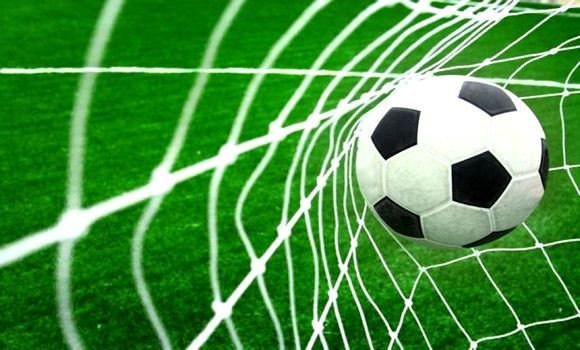 Etaient présents :   MOSTPHAOUI      LACHEMI		Président 	DJOUDER           A/MADJID             Secrétaire	BAROUDI	         ABDELMADJID      Membre		                    FERRAH		MUSTAPHA	          Membre		                    BETKA		BOUZID		 MembreObjet : étude des affaires litigieusesAffaire N° 62 : Match JSM / OF ( Séniors ) du 29/11/2019 Non déroulement de la rencontre                  -  Après lecture de la feuille de match                 -  Vu les pièces versées au dossier Attendu que la rencontre du championnat « séniors » JSM / OF était régulièrement programmée au stade de Melbou ; Attendu qu’à l’heure prévue de la rencontre, l’équipe du club OF était absente.Attendu que cette absence a été régulièrement constatée dans les formes et délais réglementaires.Attendu que le club de l’OF n’a fourni aucune justification à l’appui de son dossier.Par ces motifs, la Commission décide :Phase aller : 1ier  FORFAITMatch perdu par pénalité à l’équipe (Sénior) du Club OF pour en attribuer le gain à celle du Club JSM qui marque trois (3) points et un score de Trois (03) buts à Zéro (00).Défalcation de six (03) points à l’équipe sénior de l’OF.Amende de  5 000,00 DA (Cinq Mille Dinars) au club de l’OF. Art : 62 du Règlement des championnats de football amateur (Phase aller).AFFAIRE N°03 : Rencontre   USSA – SRBT (U17)  du 29/11/2019Après lecture de la feuille de match Vu les pièces versées au dossier Attendu que la rencontre du championnat « U17 » USSA / SRBT était régulièrement programmée au stade de M’Cisna ;Attendu qu’à l’heure prévue de la rencontre, les équipes des deux clubs étaient présentes sur le terrain.Attendu que l’équipe de l’USSA  s’est présentée avec un effectif amoindri (-11 joueurs).Attendu que, dans ce cas, la rencontre ne peut avoir lieu.Par ces motifs, la commission décide : Des sanctions suivantes :Match perdu par pénalité à l’équipe U17 du club USSA au profit de celle du club SRBT sur le score de 03 buts à 00.Défalcation d’un (01) point à l’équipe U17 du club USSAAmende de 5000,00 DA (Cinq Mille Dinars) au club USSAArt : 49 R.G  FAF JeunesAFFAIRE n°09 : Rencontre   USSA - SRBT (U19)  du 30/11/2018Non déroulement de la rencontreAprès lecture de la feuille de match Vu les pièces versées au dossier. Attendu que la rencontre du championnat « U19 » USSA / SRBT était régulièrement programmée au stade de M’Cisna ;Attendu qu’à l’heure prévue de la rencontre,  l’équipe du club USSA ne s’est pas présentée sur le terrain.Attendu que cette absence a été régulièrement constatée dans la forme et délai règlementairesPar ces motifs, la Commission décide :Phase aller : 2ème  FORFAITMatch perdu par pénalité à l’équipe U19 du club USSA au profit de celle du club SRBT sur le score de 03 buts à 00.Amende de  15 000,00 DA (Quinze Mille Dinars) au club USSA ;Art : 52 (amendé) du Règlement des championnats de football des catégories de jeunes.AFFAIRE n°07 : Rencontre   OF - ARBB (U15)  du 30/11/2018Non déroulement de la rencontreAprès lecture de la feuille de match Vu les pièces versées au dossier. Attendu que la rencontre du championnat « U15 » OF / ARBB était régulièrement programmée au stade de Barbacha ;Attendu qu’à l’heure prévue de la rencontre,  l’équipe du club OF ne s’est pas présentée sur le terrain.Attendu que cette absence a été régulièrement constatée dans la forme et délai règlementairesPar ces motifs, la Commission décide :Phase aller : 1ier  FORFAITMatch perdu par pénalité à l’équipe U15 du club OF au profit de celle du club ARBB sur le score de 03 buts à 00.Amende de  15 000,00 DA (Quinze Mille Dinars) au club OF ;Art : 52 (amendé) du Règlement des championnats de football des catégories de jeunes.AFFAIRE n°08 : Rencontre   OF - ARBB (U17)  du 30/11/2018Non déroulement de la rencontreAprès lecture de la feuille de match Vu les pièces versées au dossier. Attendu que la rencontre du championnat « U17 » OF / ARBB était régulièrement programmée au stade de Barbacha ;Attendu qu’à l’heure prévue de la rencontre,  l’équipe du club OF ne s’est pas présentée sur le terrain.Attendu que cette absence a été régulièrement constatée dans la forme et délai règlementairesPar ces motifs, la Commission décide :Phase aller : 1ier  FORFAITMatch perdu par pénalité à l’équipe U17 du club OF au profit de celle du club ARBB sur le score de 03 buts à 00.Amende de  15 000,00 DA (Quinze Mille Dinars) au club OF ;Art : 52 (amendé) du Règlement des championnats de football des catégories de jeunes.AFFAIRE n°09 : Rencontre   OF - ARBB (U19)  du 30/11/2018Non déroulement de la rencontreAprès lecture de la feuille de match Vu les pièces versées au dossier. Attendu que la rencontre du championnat « U19 » OF / ARBB était régulièrement programmée au stade de Barbacha ;Attendu qu’à l’heure prévue de la rencontre,  l’équipe du club OF ne s’est pas présentée sur le terrain.Attendu que cette absence a été régulièrement constatée dans la forme et délai règlementairesPar ces motifs, la Commission décide :Phase aller : 1ier  FORFAITMatch perdu par pénalité à l’équipe U19 du club OF au profit de celle du club GB sur le score de 03 buts à 00.Amende de  15 000,00 DA (Quinze Mille Dinars) au club OF ;Art : 52 (amendé) du Règlement des championnats de football des catégories de jeunes. DIRECTION DE L’ORGANISATION DES COMPETITIONSHONNEURPROGRAMMATION  11° JOURNEEVENDREDI 06 DECEMBRE 2019SAMEDI 07 DECEMBRE 2019**********************************PRE-HONNEURPROGRAMMATION  08° JOURNEEVENDREDI 06 DECEMBRE 2019SAMEDI 07 DECEMBRE 2019**********************************JEUNES GROUPE « A »PROGRAMMATION MISE A JOUR 03° JOURNEE VENDREDI 06 DECEMBRE 2019**********************************JEUNES GROUPE « B »PROGRAMMATION 04° JOURNEE VENDREDI 06 DECEMBRE 2019**********************************JEUNES GROUPE « C »PROGRAMMATION MISE A JOUR 03° JOURNEE SAMEDI 07 DECEMBRE 2019**********************************JEUNES GROUPE « 1 »PROGRAMMATION MISE A JOUR 01° JOURNEE VENDREDI 06 DECEMBRE 2019PROGRAMMATION MATCH AVANCE 04° JOURNEE SAMEDI 07 DECEMBRE 2019**********************************JEUNES GROUPE « 2 »PROGRAMMATION MATCH AVANCE 04° JOURNEE VENDREDI 06 DECEMBRE 2019**********************************COMMISSION DE  L’ORGANISATIONDES COMPETITIONSHOMOLOGATION DES RESULTATS  U15-U17-U19Groupe « A »**********************************HOMOLOGATION DES RESULTATS  U15-U17-U19Groupe « B »**********************************HOMOLOGATION DES RESULTATS  U15-U17-U19Groupe « C »**********************************COMMISSION DE  L’ORGANISATIONDES COMPETITIONSHOMOLOGATION DES RESULTATS  U15-U17Groupe « 1 »**********************************HOMOLOGATION DES RESULTATS  U15-U17Groupe « 2 »**********************************HOMOLOGATION DES RESULTATS  U15-U17Groupe « 3 »**********************************HOMOLOGATION DES RESULTATS  U15-U17Groupe « 4 »**********************************DIVISION HONNEURCLASSEMENT 10° JOURNEESOUS TOUTES RESERVESDIVISION PRE-HONNEURCLASSEMENT 07° JOURNEESOUS TOUTES RESERVESDésignation des sanctionsSeniorsSeniors JeunesTotalDésignation des sanctionsHon.P-Hon. JeunesTotalNombre d’affaires07051224Avertissements30203383Contestations décisions-010506Expulsions joueurs01-0304Avertissements dirigeants01--01Expulsions dirigeants----Conduite incorrecte02--02Mauvaise organisation01--01Désignation des sanctionsSeniorsSeniors JeunesTotalDésignation des sanctionsHon.P-Hon. JeunesTotalNombre d’affaires08--08Avertissements26          --  26Contestations décisions03--03Expulsions joueurs03--03Expulsions dirigeants----Conduite incorrecte----StadesRencontresRencontresHoraireAMIZOURJSB AmizourJS Melbou15 H 00BAKARO (TICHY)CRB S.E.TenineRC Ighil Ali14 H 30StadesRencontresRencontresHoraireBEJAIA NACERIACS P. CivileJS Djermouna 13 H 00BEJAIA NACERIAAS TaassastCRB Ait R’Zine 15 H 00BENAL. PRINCIPALGouraya BejaiaNC Bejaia15 H 00AOKAS CRB Aokas O M’Cisna14 H 00OUZELLAGUENSS Sidi Aich JS I. Ouazzoug14 H 00BARBACHA ARB Barbacha O Feraoun 14 H 00StadesRencontresRencontresHoraireBOUDJELLILSRB Tazmalt CSA Tizi Tifra15 H 00M’CISNAUS Sidi AyadOC Akfadou14 H 00OUZELLAGUENWRB OuzellaguenFE Tazmalt14 H 30StadesRencontresRencontresHoraireBOUDJELLIL OS Tazmalt ES Tizi Wer15 H 00BENAL. PRINCIPALJS BejaiaAS Oued Ghir 13 H 00StadesRencontresRencontresU15U17U19AMIZOURJSB Amizour AS Taassast 09 H 3011 H 0013 H 00 StadesRencontresRencontresU15U17U19BENAL. PRINCIPALGouraya Bejaia O Feraoun 10 H 0011 H 3013 H 30StadesRencontresU15U17U19BENAL. PRINCIPALJS Bejaia / CSA Tizi Tifra09 H 3011 H 00--BENAL. ANNEXEJS Bejaia / CSA Tizi Tifra----15 H 00StadesRencontresRencontresU15U17MELBOUAEF Sahel UST Bejaia 10 H 0011 H 30StadesRencontresRencontresU15U17BEJAIA NACERIAFC Bejaia GC Bejaia 09 H 0010 H 30StadesRencontresRencontresU15U17BEJAIA NACERIACR Bejaia AWFS Bejaia 14 H 0015 H 302° journéeRENCONTRESU15U17U192° journéeJSD / ASOG06 – 00 18 – 01 05 – 00 2° journéeESTW / JSM 00 – 05 00 – 03 00 – 052° journéeNCB / CRBA04 – 01 00 – 01 03 – 00 2° journéeJSBA / AST RRR2° journéeEXEMPTCRB S.E.TENINECRB S.E.TENINECRB S.E.TENINE3° journéeRENCONTRESU15U17U193° journéeAST / ESTW01 – 02 03 – 03 00 – 01 3° journéeASOG / JSBA00 – 08 02 – 02 00 – 03 3° journéeJSD / NCB01 – 03 04 – 00 00 – 02 3° journéeJSM / CRBSET04 – 01 04 – 01 01 – 00 3° journéeEXEMPTCRB AOKASCRB AOKASCRB AOKAS2° journéeRENCONTRESU15U17U192° journéeUSSA / SRBT00 – 01 (00-03) P(00-03) P2° journéeWRBO / GB01 – 01 03 – 02 02 – 01 2° journéeCSPC / SSSA00 – 01 02 – 01 00 – 08 2° journéeOF / ARBB (00-03) P(00-03) P(00-03) P2° journéeEXEMPTRC IGHIL ALIRC IGHIL ALIRC IGHIL ALI2° journéeRENCONTRESU15U17U192° journéeFET / CRBAR05 – 00 03 – 02 06 – 01 2° journéeCSATT / JSIO03 – 01 02 – 00 03 – 05 2° journéeJSB / OST02 – 03 01 – 06 01 – 01 2° journéeOMC / OCA02 – 01 00 – 01 00 – 03 3° journéeRENCONTRESU15U17U193° journéeJSB / CSATTRRR3° journéeOST / OMC05 – 01 01 – 00 00 – 00 3° journéeOCA / FET 01 – 00 02 – 00 02 – 02 3° journéeCRBAR / JSIO02 – 01 00 – 00 00 – 03 2° journéeRENCONTRESU15U172° journéeUSTB / BCEK 02 – 0204 – 00 2° journéeFCB / AEFS00 – 04 00 – 01 2° journéeCRM / GCB 05 – 00 05 – 00 2° journéeJST / WAT01 – 00 00 – 02 3° journéeRENCONTRESU15U173° journéeCRM / JST02 – 0202 – 01 3° journéeBCEK / FCB01 – 01 02 – 03 3° journéeGCB / USTB01 – 05 00 – 13 3° journéeAEFS / WAT01 – 01 04 – 00 2° journéeRENCONTRESU15U172° journéeCRB / ENSB03 – 01 03 – 00 2° journéeJSCA / JST02 – 00 03 – 02 2° journéeUST / AWFSB00 – 02 01 – 04 2° journéeNBT / ASL03 – 04 05 – 01 3° journéeRENCONTRESU15U173° journéeASL / CRB02 – 04 04 – 07 3° journéeAWFSB / NBT 04 – 01 03 – 00 3° journéeUST / JSCA02 – 02 01 – 09 3° journéeENSB / JST01 – 00 02 – 00 3° journéeRENCONTRESU15U173° journéeASECA / JSAA02 – 03 01 – 02 3° journéeESBM / JSC04 – 00 04 – 00 3° journéeNRBS / ESA00 – 04 00 – 02 3° journéeEXEMPTCRB AMIZOURCRB AMIZOUR2° journéeRENCONTRESU15U172° journéeIRBBH / CSPT 01 – 04 01 – 01 2° journéeCSB / OCT 06 – 01 00 – 00 2° journéeUSBM / ASSA00 – 00 02 – 02 2° journéeEXEMPTJS ICHELLADHEN JS ICHELLADHEN 3° journéeRENCONTRESU15U173° journéeIRBBH / JSI03 – 02 03 – 01 3° journéeASSA / CSB00 – 03 00 – 02 3° journéeCSPT / USBM02 – 00 03 – 01 3° journéeEXEMPTOC TASLENTOC TASLENTRENCONTRES09° JOURNEESENIORSRENCONTRES10° JOURNEESENIORSCRBA / CRBSET00 – 02 OMC / CRBSET01 – 01 GB / RCIA 01 – 00 CRBAR / GB 00 – 00 CRBAR / JSD02 – 00  JSD / CRBA03 – 00 JSBA / NCB01 – 03NCB / SSSA00 – 01 ARBB / JSIO02 – 01 JSM / ARBB 01 – 00 JSM / OF(03 – 00) POF / JSBA01 – 03SSSA / AST02 – 03RCIA / AST00 – 00 CSPC / OMC00 – 04 JSIO / CSPC00 – 00 CLAS.CLUBSPTSJGNPBPBCDIF.Obs.01JS DJERMOUNA22100701022309+1402CRB S. EL TENINE18100503021806+12--NC BEJAIA18100503021609+0704SS SIDI AICH17100502031311+0205ARB BARBACHA16100404021207+05--AS TAASSAST16100404022016+04--CRB AOKAS16100501041215-0308JSMELBOU15100403031108+03--JS I. OUAZZOUG15100403031412+0210GOURAYA BEJAIA14100402041315-0211RC IGHIL ALI11100302051214-02--JSB AMIZOUR11100205031216-0413O M’CISNA10100204041014-04--CRB AIT RZINE10100204040812-0415CS P.CIVIL06100103060820-1216O FERAOUN-02100002080624-18-04RENCONTRES07° JOURNEESENIORSJSB / SRBT01 – 00 OCA / ASOG00 – 01 CSATT / WRBO01 – 02  ESTW / USSA02 – 00 FET / OST02 – 00 CLAS.CLUBSPTSJGNPBPBCDIF.Obs.01AS OUED GHIR16070501011806+12--FE TAZMALT16070501011304+09--JS BEJAIA16070501011008+0204WRB OUZELLAGUEN15070403001104+0705CSA TIZI TIFRA13070401020808+0006ES TIZI WER08070202030712-0507OS TAZMALT04070101050410-0608OC AKFADOU03070003040711-04--US SIDI AYAD03070003040513-0810SRB TAZMALT02070002050411-07